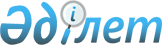 О создании рабочей группы по выбору места размещения и конфигурации атомной электростанции на территории Республики КазахстанРаспоряжение Премьер-Министра Республики Казахстан от 29 августа 2013 года № 146-р      В целях выработки предложений по определению места размещения и конфигурации атомной электростанции на территории Республики Казахстан:



      1. Создать рабочую группу в следующем составе: 

      2. Рабочей группе до 1 ноября 2013 года внести на рассмотрение Комиссии для выработки предложений по выбору места размещения и конфигурации атомной электростанции на территории Республики Казахстан обоснованные предложения по месту строительства и конфигурации атомной электростанции. 



      3. Контроль за исполнением настоящего распоряжения возложить на Заместителя Премьер-Министра Республики Казахстан – Министра индустрии и новых технологий Республики Казахстан Исекешева А.О.      Премьер-Министр                             С. Ахметов
					© 2012. РГП на ПХВ «Институт законодательства и правовой информации Республики Казахстан» Министерства юстиции Республики Казахстан
				Джаксалиев 

Бакытжан Мухамбеткалиевич –вице-министр индустрии и новых технологий Республики Казахстан, руководитель Мухамеджанов

Бектас Гафурович–вице-министр охраны окружающей среды Республики Казахстан, заместитель руководителяОрдабаев 

Максут Кутымович–руководитель управления атомной энергетики Комитета по атомной энергии Министерства индустрии и новых технологий Республики Казахстан, секретарьАмрин

Госман Каримович–заместитель Председателя Комитета национальной безопасности Республики Казахстан (по согласованию) Кравченко 

Андрей Николаевич –заместитель Генерального прокурора Республики Казахстан (по согласованию)Даленов 

Руслан Ерболатович–вице-министр финансов Республики Казахстан Кусаинов 

Марат Апсеметович–вице-министр экономики и бюджетного планирования Республики КазахстанБаймолдина

Зауреш Хамитовна–заместитель Министра юстиции Республики КазахстанНокин 

Серик Кенесович–вице-министр регионального развития Республики КазахстанОрунханов 

Мурат Кадесович–вице-министр образования и науки Республики КазахстанКырыкбаев 

Арман Оразбаевич–вице-министр культуры и информации Республики КазахстанСкляр 

Роман Васильевич–вице-министр транспорта и коммуникаций Республики КазахстанПетров 

Валерий Викторович–вице-министр по чрезвычайным ситуациям Республики КазахстанАкчулаков

Болат Уралович–вице-министр нефти и газа Республики КазахстанБаталов

Амандык Габбасович–первый заместитель акима Алматинской областиКошербаев

Ермек Беделбаевич–первый заместитель акима Восточно-Казахстанской областиАлдашев 

Суиндик Тасеменович–первый заместитель акима Мангистауской областиШарипов

Мажит Бейсембаевич –председатель Комитета по атомной энергии Министерства индустрии и новых технологий Республики КазахстанЕсимханов 

Сунгат Куатович–директор Департамента электроэнергетики и угольной промышленности Министерства индустрии и новых технологий Республики КазахстанБектемиров 

Куаныш Абдугалиевич–управляющий директор акционерного общества «Фонд национального благосостояния «Самрук-Казына» (по согласованию) Оспанов 

Серик Кенесбекович–первый заместитель председателя правления акционерного общества «Самрук-Энерго» (по согласованию)Жазыкбаев

Бакытхан Медегалиевич–первый заместитель председателя правления акционерного общества «KEGOC» (по согласованию)Яшин 

Сергей Алексеевич –заместитель председателя правления акционерного общества «Национальная атомная компания «Казатомпром» (по согласованию)Ли 

Валерий Константинович–управляющий директор акционерного общества «Самрук-Энерго» (по согласованию)Огай 

Алексей Владимирович–директор по управлению электроэнергетическими активами акционерного общества «Фонд национального благосостояния «Самрук-Казына» (по согласованию)